Project: Colonial Brochures                              Aguado/Gewitz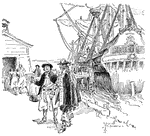 		(25 points)Congratulations! You work for England’s most prestigious advertising firm.  Representatives from one of the 13 British colonies in North America have hired the firm to develop a promotional brochure to attract settlement.  The firm has given you the assignment.  You must create a pamphlet in which you do the following:	-give a brief history of the colony (be sure to explain reasons for its establishment)	-Briefly discuss the political, economic and social characteristics that define the colony	-Identify what you think sets your colony apart from the others	-Include four pictures that best represent your colonyYou should keep in mind your audience-are they poor farmers, aristocrats, debtors? Who are you trying to attract to your colony?Remember, although you want to paint each colony in a positive light, do not misrepresent the facts.DO NOT SIMPLY COPY FACTS OR TEXT FROM WEBSITESAlternative Assignment: Make a TV commercial rather than a brochure, and present your commercial to the class. (for this option you can work in pairs)Due Date: Monday September 28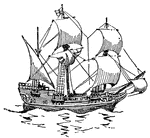 